Geografia klasa VII Temat: Poznaję region, w którym mieszkam.Dziś będzie wybitnie filmowo       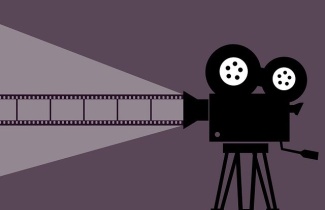 Obejrzyjcie te dwa filmy, które być może przybliżą Wam trochę historię i atrakcje –                powiatu raciborskiego. Może dowiecie się czegoś nowego, a może usłyszycie coś ponownie.  Warto jednak zobaczyć, posłuchać i wiedzieć, co możemy zaoferować przyjezdnym. Może przyda się na przyszłość https://www.youtube.com/watch?v=3KmC85sLgqw&feature=emb_logo – poznaj Ziemię raciborską https://www.youtube.com/watch?v=F20LwtL1QwE – śladami techniki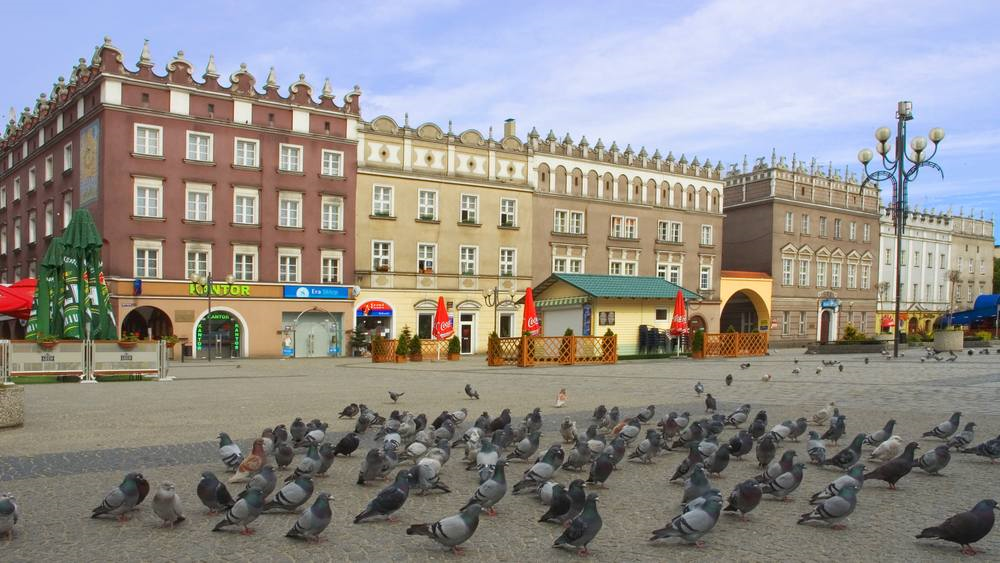 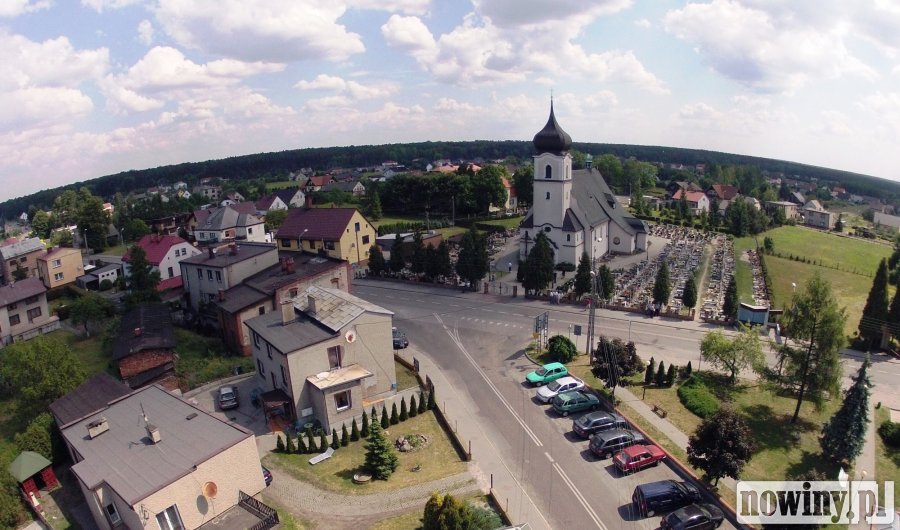 